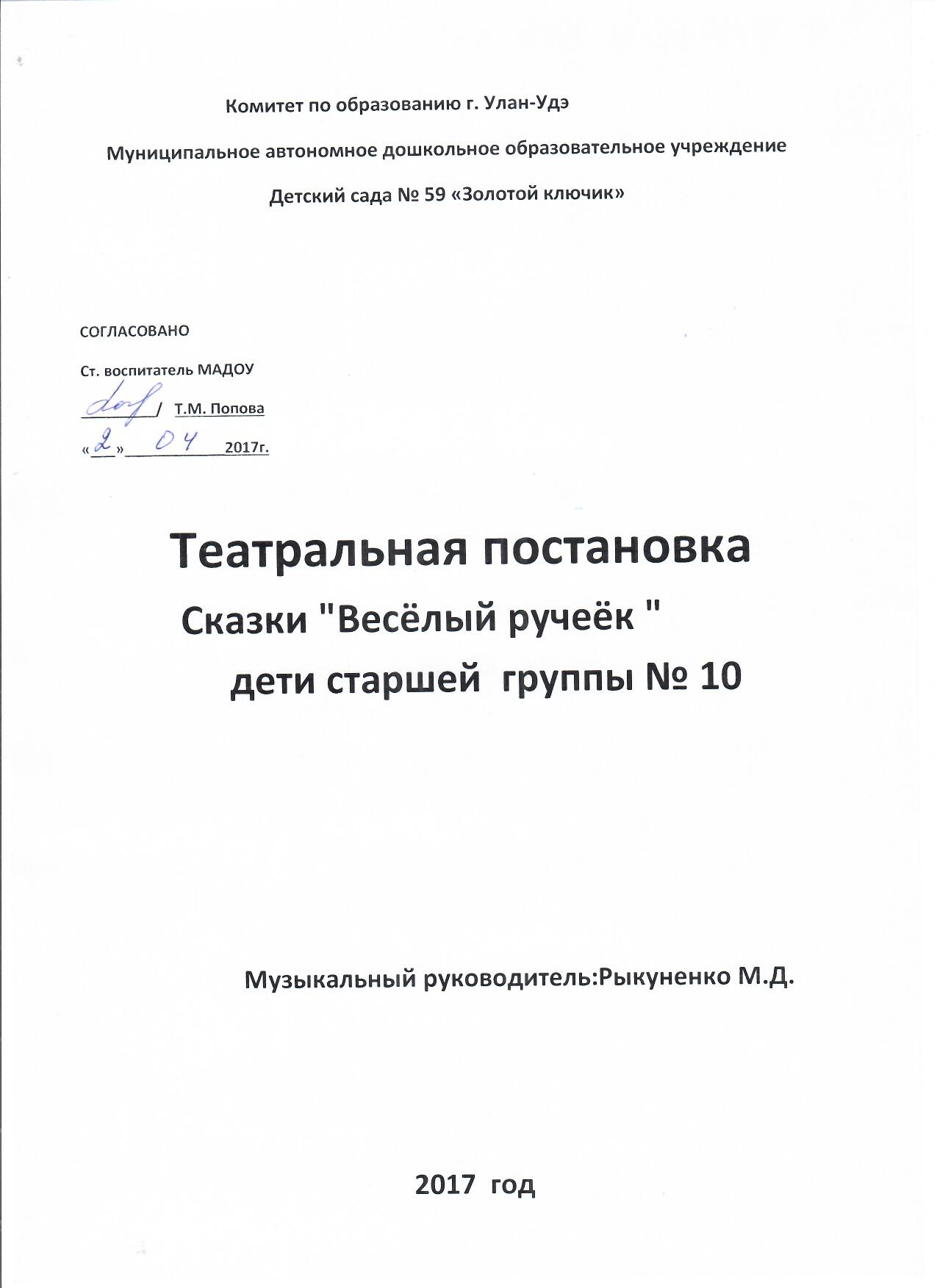 На сцену выходят все участники спектакля, по очереди говорят:- Жил-был в лесу Родничок…- Вода чистая, прозрачная, каждую песчинку на дне видно…- Днём и ночью журчала его весёлая песенка.На вступление к песенке М. Протасова « Песенка чудесенка». Дети играют на бубенчиках.Дети: (поют вместе):Родничок течёт-звенит. Весело смеётся. Родничок течёт-звенит.Песенка поётся. Улыбнулась песенка – стало веселей!Улыбнулась, улыбнулась песенка – улыбнулась ей!Родничок, играющий роль дуба, прячется за деревом и выглядывает из дупла. Ребёнок «Родничок» - «Родничок» - в голубой одежде с голубыми ленточками танцует и садится около дуба, продолжая помахивать ленточками.Родничок: Эй, дружок Дубок, как поживаешь?Дуб: Хорошо, Родничок! Мои корни пьют твою воду, и у меня зелёные листья и много желудей!Родничок: Подходите, пейте на здоровье! Всем хватит, всем достанется!Лёгкими поскоками выбегает Девочка.Девочка: (поёт). Иду по тропинке. Иду я через лес. Какой денёк хороший!                   Как много здесь чудес!( Увидев Родничок, подходит к нему.) Ах, какой весёлый Родничок! Здравствуй!Родничок: Здравствуй, Девочка! Попей моей чистой водички!Девочка зачерпывает ладонями воду и пьёт.Девочка: Спасибо, Родничок! А можно, я своей бабушке наберу водички?Родничок: Конечно, бери, сколько хочешь!Всем моей воды хвати, всем достанется!Девочка набирает воду в кувшинчик и кладёт его в корзинку.Девочка: Спасибо, Родничок!Родничок: Приходи ещё, Девочка!Девочка: До свидания! (поёт).Я к бабушке, я к бабушке, я к бабушке спешу.Гостинчик милой бабушке в корзиночке несу. (Уходит).Родничок: Подходите, пейте на здоровье!Всем хватит, всем достанется! Усталой походкой к Ручейку подходит Ёжик.Ёжик: (поёт): Маленький ёжик- четверо ножек.На спине грибок несёт. Песенку поёт. Ой!Фуфти, фуфти, фуфти, фу!На спине грибок несу. Утомился я в пути, без воды мне не дойти!Родничок: Здравствуй, ёжик!Ёжик: Здравствуй Родничок!Родничок: Подходи, попей моей водияки!Ёжик: С удовольствием! (пьёт). Очень вкусная водичка! Спасибо, Родничок!Родничок: Приходи ещё, ёжик.Ёжик: До свиданья!Фуфти, фуфти, фуфти, фу!Здесь немного отдохну. Вот напился я воды- мне теперь легко идти.(уходит).Родничок: Подходите, пейте на здоровье всем хватит, всем достанется!Выходит Хрюшка, хрюкает, поёт песенку.Хрюшка: А я Хрюшка, а я Хрюшка, Хрюшка- розовое брюшко.А я Хрюшка, а я Хрюшка, Хрюшка – розовое брюшко.Хрю, хрю, хрю, хрю! Как я желуди люблю!Хрю, хрю, хрю, хрю! Как я желуди люблю!Привет, Дуб!Дуб: Здравствуй, Хрюшка!Хрюшка: Ну что, созрели твои желуди?Дуб: Созрели. Угощайся!Хрюшка: (поёт и ест). Хрю, хрю, хрю, хрю!Как я желуди люблю! А теперь поспать бы!(укладывается спать под дубом).Родничок: Подходите, пейте на здоровье. Всем хватит, всем достанется!Прилетают две птички.Птички: Здравствуй Родничок!Родничок: Здравствуйте, певуньи, - Птички! Водички прилетели попить?Птички: У нас после твоей водички, громче, звонче песни звучат!Родничок: Пейте! Всем хватит, всем достанется!Птички пьют воду, затем танцуют. Музыкальное сопровождение: « Ритмическая мозаика» диск №1, игра « Птички и Ворона» 1-я часть – Птички танцуют «чирикуют», Хрюшка спит; 2-я часть – Хрюшка просыпается, Птички отлетают к Родничку, пьют воду; Хрюшка оглядывается по сторонам.Хрюшка: Что такое? Кто мне спать мешает?Никого не обнаружив, снова укладывается спать. 1-я часть – Птички снова танцуют, «чирикуют». Хрюшка сначала спит, потом просыпается и видит Птичек; 2-я часть – Птички продолжают танцевать, Хрюшка сердится топает, хрюкает.Хрюшка: Что вы шумите, мне спать мешаете!Замолчите! Прекратите! (Птички продолжают петь и танцевать). Ах, так!? Ну, вы ещё пожалеете! (Бежит к Родничку.) Вот этот камень – сюда, а этот – сюда… Вот ещё коряга… И ещё камень…Хрюшка укладывает в Родничок камни, ребёнок – Родничок убегает. Хрюшка уходит.Дуб: Родничок! Родничок! (не отзывается). Где ты?На сцене; крона Дуба становится жёлтой, листва редеет, желуди исчезают; вместо Родничка – горка камней.Дуб: Как всё изменилось! Родничок молчит, птицы не поют, листья мои пожелтели, и желудей нет.Выходит Хрюшка, громко хрюкает, ищет желуди.Хрюшка: Эй, Дуб! Хрю, хрю, хрю! А где твои желуди?Дуб: У Родничка спроси.Хрюшка: А при чем тут Родничок?Дуб: Нет Родничка, и моим корням пить нечего.Хрюшка: А при чем тут корни?Дуб: Они отправляют воду ко всем ветвям и листьям, а на ветвях растут листья и желуди. А теперь нет Родничка – и нет желудей.!Хрюшка: (озабочено). Что же это я наделала? Хотела, чтобы птицы спать не мешали, и Родничок завалила. Теперь птицы молчат, но и моих любимых желудей нет! Что же делать? (Хрюкает, ходит, думает.) Вот что! Надо Родничок почистить!!!Хрюшка расчищает Родничок.Ребёнок – Родничок снова появляется и танцует. Помахивая лентами.  Хрюшка: А из всех этих камней я скамеечку сделаю, чтобы у Родничка отдыхать удобно было…Хрюшка строит скамеечку. Ребёнок – Родничок помахивает ленточками.Родничок: Подходите, пейте на здоровье! Всем хватит, всем достанется!К Родничку прилетают Птички, выходит Ёжик и Девочка. Все по очереди пьют из Родничка, поют песенку.Все вместе: (поют). Будем роднички беречь.Чтобы леса шумели, будем роднички беречь.Чтобы птицы пели! Улыбнулась песенка – стало веселей!Улыбнулась, улыбнулась песенка – улыбнитесь ей!Дети: (говорят по очереди). - И снова в лесу журчит Родничок…- Вода чистая, прозрачная, каждую песчинку на дне видно.- Днём и ночью журчит он…- А рядом шумит своею листвой развесистый Дуб.